Albert Richard SmithAlbert Richard Smith, born in 1890 in Watford, was the fourth son of Job and Clara Smith of Watford.  His father was a contractor’s labourer, who had 11 children, two of whom died in childhood. In 1911, the family was living at 26 Cardiff Road, Watford and Albert was employed as a bricklayer’s labourer. He enlisted in Watford with the Bedfordshire Regiment and served as Company Sergeant Major 17232 in France and Flanders. He was killed in action on 21 March 1917, aged 28. He is remembered with honour at Maroc British Cemetery, Grenay in northern France. His wife, Annie, later lived at 1 Capel Road, Oxhey and Albert is commemorated on the memorial at St Matthew’s Church, Oxhey. 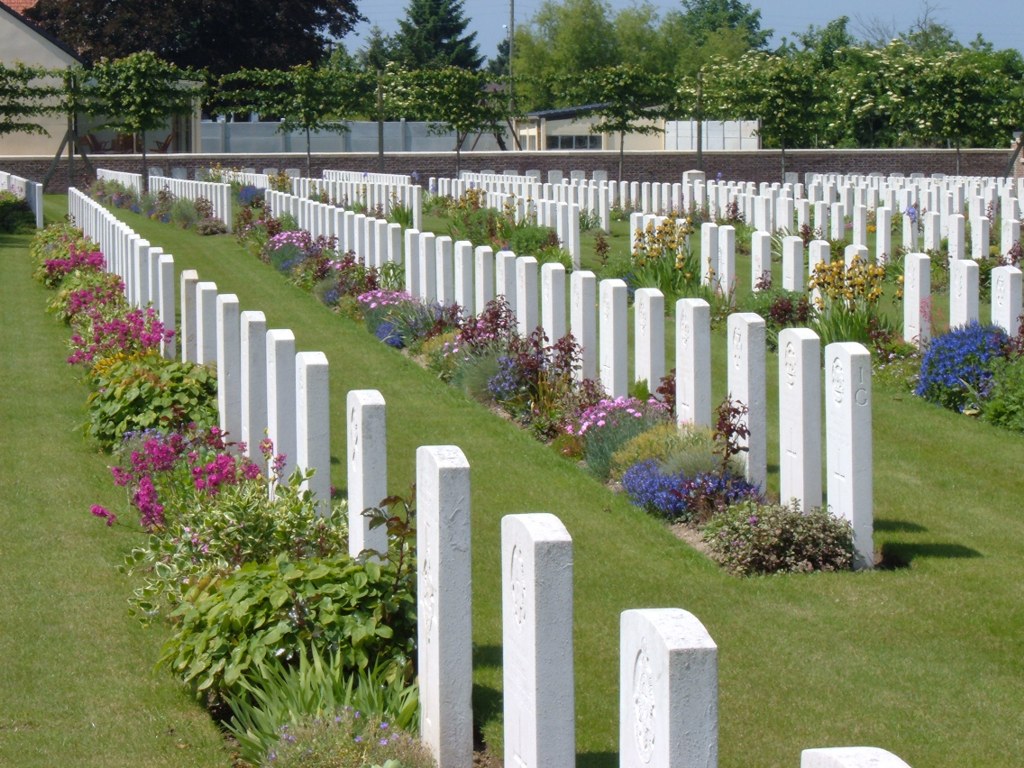 View
Original
Record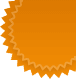 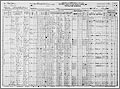 
View original image 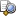 View
Original
Record
View original image Richard SmithAge in 1911:21Estimated birth year:abt 1890Relation to Head:SonGender:MaleBirth Place:Watford, Hertfordshire, EnglandCivil Parish:WatfordCounty/Island:HertfordshireCountry:EnglandStreet address:26 Cardiff Rd, Watford, HertsMarital Status:SingleOccupation:Labourer of BricklayerRegistration district:WatfordRegistration District Number:140Sub-registration district:WatfordED, institution, or vessel:19Household schedule number:63Piece:7717Household Members:Albert Richard SmithBirth Place:Watford, HertsResidence:WatfordDeath Date:21 Mar 1917Death Location:France & FlandersEnlistment Location:WatfordRank:C.S.M.Regiment:Bedfordshire RegimentBattalion:8th BattalionNumber:17232Type of Casualty:Killed in actionTheatre of War:Western European Theatre